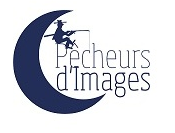 Bulletin d'AdhésionAssociation Pêcheurs d'ImagesTarifs de l’adhésion(Entourez votre choix)Membre actif : 15 €Etudiant, demandeur d’emploi : 10€Membre donateur : 40 €Membre bienfaiteur : à partir de 80 €Nom :..........................……………………………Prénom :......................…………………………..Adresse: ………………………………………………. .....................................................……………………………………………………………………………Téléphone fixe: .....................…………….Téléphone portable: ....….…………………Courriel : ..........………………………………..Adhésion : du……………..au………………..Signature………………………………………….A réception de votre règlement, nous vous ferons parvenir votre carte d’adhérent. Pour votre adhésion et vos dons vous recevrez un reçu fiscal.Pêcheurs d’Images36, avenue Gambetta, 34400 Lunel04 67 83 39 59contact@pecheursdimages.frwww.pêcheursdimages.frN° SIRET 38192587400038 code APE 5911B